Тема: Борьба за власть после смерти И.В. Сталина Учитель истории: Чумак Н.И.Класс: 9Тип урока: Формирование новых знаний  Цели: развивающие – развитие критического мышления, творческого мышления, развитие ответственности по принятию решения через коммуникативную, социально-информационную компетенции;образовательные – формирование обобщенной работы с большим набором информации, формирование навыков  целеполагания, планирования на основе имеющихся знаний;воспитательные – воспитывать способность принимать решения, умение отстаивать свою позицию.Основные понятия: волюнтаризм, реабилитация, десталинизацияДесталинизация – развенчание культа личности Сталина и отказа от репрессивных и мобилизационных методов управления обществом. Волюнтаризм – политика, не считающаяся с объективными законами, реальными условиями и возможностями.Реабилитация – восстановление в правах, восстановление доброго имени. Основные даты:Оборудование: Дидактический материал, таблицыпрезентации Л.Берия, Г.Маленкова, Н.Хрущева.Компьютер, проекторПлан урока Причины реформирования политической системы.Этапы борьбы за власть: Л.Берия, Г.Маленков, Н.Хрущев. Альтернативы политического развития СССР.XX съезд КПСС. Критика культа личности.Ход урока.Организационный момент. Изучение нового материала:- Я знаю- Я хочу узнать- Я узналІ. Учитель знакомит учащихся с основными формами и способами деятельности на уроке, настраивает на организованную, слаженную и вдумчивую работу, делая акцент на эмоционально-психическое состояние учащихся.ІІ. Работа в группах при проблемном задании.Я знаюБеседа: Кто такой лидер?- в переводе с английского означает «руководитель», «ведущий»;- глава, руководитель политической партии, общественно-политической   организации;- лицо, пользующееся авторитетом в какой-либо группе.Какими качествами должен обладать лидер?Волей, настойчивостью, целеустремленностью, большой работоспособностью, умением привлекать и убеждать людей, находить общий язык с самыми разными собеседниками, отстаивать свою точку зрения, но при этом не отталкивать оппонентов, не превращать их в своих недругов.Что такое лидерство?- положение, обязанности лидера.А что собой представляет политическое лидерство?- оно выражается во влиянии на большие группы людей, связанном с личными качествами лидера, а также с формально-должностным статусом,    предполагающим обладание властью.Задание: В . было выявлено мнение населения о факторах успеха политических лидеров. 53%от числа опрошенных назвали «ум, интеллект, знания», 48% указали «конструктивность его программы выхода России из кризиса», 45% - «профессионализм», 38% - волю, целеустремленность, 38% - поддержку простыми людьми, 16% - поддержку СМИ, 20 % - поддержку финансовыми структурами.   Если бы опрос проходил в дни, когда вы изучаете данную тему, каким, с вашей точки зрения, было бы мнение населения? В какой последовательности расположили бы перечисленные факторы лично вы? Какие факторы успеха включили бы в перечень? Свой ответ прокомментируйте.Задание: назовите ассоциации, вызывающее у вас  словосочетание «политическое лидерство» Учитель истории: Из данной диаграммы видно, что политическое лидерство – это борьба за власть. На примерах из курса истории, докажите в каких ситуациях велась борьба за власть.После смерти Святослава в . первая усобица между его сыновьями Ярополком, Олегом, Владимиром.После смерти Владимира в . вторая усобица на  между его сыновьями. К власти пришел Ярослав Мудрый.После смерти Ярослава Мудрого в . между его сыновьями и внуками.После смерти Мстислава Великого . начало феодальной раздробленности.Смутное время 1598-1613 гг. переходный период от династии Рюриковичей к династии Романовых.Дворцовые перевороты с 1725 по 1801 гг.После падения Российской империи, свержение монархии в марте .После смерти Ленина в .После смерти Сталина в .- Назовите главную причину борьбы за власть? - Отсутствие политического лидера, который смог бы повести за собой.- Из всего выше сказанного попробуйте сформулировать, о чем мы будем  говорить на уроке. - «Борьба за власть  после смерти И.В. Сталина».Постановка проблемного задания:- Можем ли мы утверждать, что сталинизм умер вместе со Сталиным? На   этот вопрос  мы постараемся ответить в конце нашего урока.«Корзина идей» (методика критического мышления)Задание: с какими понятиями, именами, событиями связана эта тема. Напишите их на листочках, которые лежат у вас на партах. Опустите их в «корзину идей». Правы вы или нет, узнаем в конце урока, во время подведения итогов.- Началось все 5 марта 1953 г…(показ видео-фрагмента «Последний путь вождя народа И.В. Сталина», комментарий учащегося)Комментарий к видео:- Смерть И.В. Сталина положила начало десятилетнему периоду борьбы за власть в  руководстве СССР, поиска новых путей развития советского   общества.  Необходимость изменения внутренней и внешней политики.    В борьбу вступили…1. Причины реформирования политической системы (учащиеся с помощью учителя делают записи в тетрадях, приводят аргументы)На доске ватмана представлена таблица следующего содержания (знакомятся с содержанием таблицы)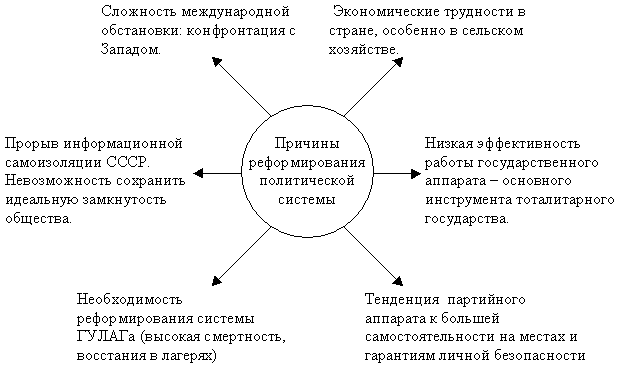 Работа с таблицей, комментарии основных положений, запись в тетрадь.Я хочу узнатьВопрос классу: Как вы думаете, почему в СССР после смерти Сталина развернулась борьба за власть в руководстве страны?Борьба за власть после смерти Сталина развернулась между тремя основными политическими фигурами: Н.С. Хрущевым, Л.П. Берией, Г.М. Маленковым, за каждым из них стояли определенные силы. Кто придет к власти? Как в этих условиях будет выстраивать свою политическую линию Н. С. Хрущев, чтобы отстранить своих соперников от власти?Над этими вопросами работаем в течение изучения всей темы.Г.М. Маленков – председатель СовМина.Л.П. Берия – глава МВД.Н.С. Хрущев – секретарь ЦК КПСС. (На доске портреты этих политических деятелей.) Соперники в борьбе за власть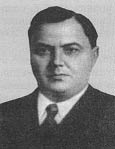 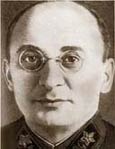 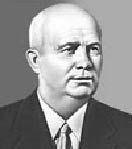 Выступления учащихся о политических лидерах, на экране по очереди появляются их портреты и годы жизни,Лаврентий Павлович Берия Самая загадочная фигура среди «наследников» Сталина. Безусловно, одаренный от природы, умный и расчетливый, он долгое время был шефом советской разведки и контрразведки. Однако в историю Берия вошел все-таки не как «главный разведчик», а прежде всего как глава карательного ведомства, с именем которого связана репрессивная политика конца 30-х и начала 50-х гг. (хотя в 1946 г. Берия не возглавлял, а лишь курировал органы МВД-МГБ). После смерти Сталина для Берии пробил «звездный час». Из программы Л.П. Берии: Передать власть от партийных органов к государственным. Провести с марта по июнь 1953 года целый ряд преобразований: амнистировать заключенных, чей срок не более 5 лет, прекратить сфальсифицированное «дело врачей», вернуться к ленинской политике «коренизации» (передаче руководящих постов национальным кадрам) органов власти в республиках и расширении их прав. Выступил против культа личности Сталина на страницах печати, ставил под сомнение эффективность колхозного производства, призывал ограничить ассигнования на развитие военно-промышленного комплекса, мало считался с партийными органами. Во внешней политике выступал за объединение ФРГ и ГДР, нормализацию отношений с Югославией. Молотов, Каганович сходились в том, что реализация «альтернативы Берии» привела бы к «буржуазному перерождению» советского общества, которое было бы выгодно «Черчиллям, Тито и Эйзенхауэрам». 
Маршал Берия понимал настроение народа, знал недостатки системы и понимал, что, только отойдя от сталинской системы, можно сохранить руководящее влияние. Георгии Максимилианович Маленков По формальным признакам он более других подходил на роль преемника Сталина. Маленков делал доклад от имени ЦК на последнем съезде партии в 1952 г., в отсутствие Сталина вел заседания Президиума ЦК и Совета Министров, после смерти Сталина наследовал его пост Председателя Совмина. Уже с конца 30-х гг. Маленков работал в непосредственной близости от Сталина, возглавлял сначала Управление кадров ЦК, затем секретариат. Для него, выходца из дворянской семьи, за плечами которого была классическая гимназия, — это была необычная карьера. От других соратников Сталина, по большей части «практиков», Маленкова отличал довольно высокий для этой среды образовательный уровень (он учился в МВТУ) и особый стиль общения с людьми, который не раз давал повод упрекать его в «мягкотелости» и «интеллигентности». Его называли хорошим организатором. Маленкова вообще вряд ли можно рассматривать как самодостаточного лидера. По складу характера он таковым не был; он мог играть роль первого, оставаясь по сути вторым. Так было в его отношениях с Берией и так могло сложиться (но не сложилось) в его отношениях с Хрущевым. И, тем не менее, именно Маленков стоит у истоков тех реформ, которые связаны с понятием «оттепель». Из программы Г. М. Маленкова: – осудить «культ личности» (не называя имен); 
– мирное сосуществование с капиталистическими странами как альтернатива неизбежной гибели цивилизации в ядерной войне; 
– перенести центр тяжести на развитие легкой и пищевой промышленности, а также сельского хозяйства; 
– снизить нормы обязательных поставок с личного подсобного хозяйства колхозников; 
– выступал за смягчение политического режима, предложил реабилитацию; 
– пытался интенсифицировать производство, делая ставку на госаппарат (сам просит освободить себя от должности секретаря ЦК). Имел после смерти Сталина неограниченную власть, не свел ее к личной диктатуре, развивая принцип коллективного руководства. Вывод: программа предполагала экономические изменения, это была программа бедняков-крестьян. В политической области изменения были небольшие: обсуждение сталинизма, не называя имен, не затрагивая основ социализма, но без репрессий. К нему отрицательно относился партаппарат, который выступил против его программы. Никита Сергеевич ХрущевПо складу характера — полная противоположность Маленкову. Резкий, решительный, неосторожный в словах и поступках, он прошел все ступени партийной работы, возглавлял крупные парторганизации (Москва, Украина). Нигде и ничему серьезно не учившийся, Хрущев компенсировал недостаток образования удивительным политическим чутьем, почти всегда верно угадывая главную тенденцию времени. В отличие от Маленкова или Берии, Хрущев попадает в «ближний круг» Сталина только в 1949 г., когда его после 10-летнего перерыва вновь избирают главой московских коммунистов. 
При распределении ролей в марте 1953 г. Хрущева явно отодвинули на второй план, и он вынужденно занял выжидательную позицию. Однако после активизации Берии, в которой Хрущев увидел угрозу своему положению, он начал действовать. Результатом этих усилий стало устранение Берии, после чего решение вопроса о единоличном лидере оставалось лишь делом времени. Из выступления И. С. Хрущева в июле 1953 года на Пленуме ЦК КПСС: «...укрепить партийное руководство во всех звеньях партии и государственного аппарата. Необходимо провести процесс над высшими руководителями МГБ, виновными в фабрикации «ленинградского дела»». Он выступил открыто против культа личности Сталина, назвав его главным виновником всех бед в государстве. Указал на необходимость проведения реформ в тоталитарном государстве, сохранив основы социализма. Хрущев выступал за расширение прав союзных республик (восстановление национальной государственности балкарского, ингушского, калмыцкого, чеченского народов), взял курс на решение жилищной проблемы, ликвидировал отраслевые министерства и тем самым укрепил позиции региональной номенклатуры, делал ставку на партаппарат, но при этом расширил права Советов, расширил права местных партийных организаций. Вывод: это было новое направление в политике: десталинизация, введение элементов демократии, реформирование страны. Если на вершине власти окажется Л. Берия, возможным было временное продолжение сталинизма, что создавало серьезную угрозу жизни и благополучию миллионов людей и целых народов.2. Этапы борьбы за власть: Л. Берия, Г. Маленков, Н. Хрущев. Альтернативы политического развития СССР.- Варианты послесталинского развития (схема на доске)Альтернативы развития страны (таблицы  и карточки на каждый стол).ФИЗМИНУТКАРабота в группах  ОПОРНЫЙ КОНСПЕКТ этапКлючевые позиции: (кто какие посты занимал)Мероприятия: на первом этапеИтогиI этап. Март-июль 1953 г.Второй возможный вариант – Г.М. Маленков, некоторое смягчение сталинского режима при сохранении общеполитического курса.Третьим претендентом на власть являлся Н.С. Хрущев. Это был поворот к десталинизации. Этот процесс не означал ликвидации тоталитарного режима. Общество в целом не было еще к этому готово. Речь могла идти лишь о начальном очищении от наследия сталинизма: освобождение репрессированных, поворот к решению наиболее острых аграрных вопросов, ослабление догматического пресса в культуре.На первом этапе борьбы за власть, боясь усиления Л.П. Берия через контроль над органами и войсками госбезопасности, Н.С. Хрущев взял на себя инициативу объединить членов руководства на акцию против Л.П. Берии. Он добился возвращения в Москву Г.К. Жукова, которому поручил руководить военной стороной ареста Берии, назначив его Министром обороны.В июне 1953 года на одном из заседаний Н.С. Хрущев выступил с обвинениями в адрес Берии. Он обвинялся в карьеризме, национализме, в связях с английской, мусаватистской разведками. Берия и его окружение были арестованы. Конечно, эта акция осуществлялась силовыми методами, но какой-либо альтернативы тогда не было.Так Берия был устранен с политической арены и расстрелян.II этап. Лето 1953 – февраль 1958г.Усиление позиций Хрущева – ослабление Маленкова.Снятие Г.М. Маленкова с поста главы правительства. Как это произошло?Сентябрь 1953г. Хрущев избран первым секретарем ЦК КПСС, но государственного поста он не занимал, председатель Совета Министров – Маленков.В это время в стране началась амнистия политзаключенных, Хрущев организует процесс над руководителями МГБ, виновными в фабрикации “Ленинградского дела”, а одним из организаторов этого дела был Маленков. Это послужило поводом его смещения с поста главы правительства, председателем Совмина был назначен Н. Булганин.III этап. “Антипартийная группа”Маленков, Молотов, Каганович – их действия.Лето 1957 г., используя свое большинство в Президиуме ЦК КПСС, который принял решение об упразднении поста  Первого секретаря ЦК и о назначении Н.С. Хрущева министром сельского хозяйства.Хрущев потребовал обсуждения этого вопроса на Пленуме ЦК, т.к., согласно Уставу партии, только Пленум может решить этот вопрос.Пленум, члены которого в большинстве были ставленниками Хрущева, поддержал его, оппозиционеры отправлены в отставку, Н. Булганин, как поддержавший оппозицию, снят с поста главы государства! В марте 1958г. Хрущев – Первый секретарь ЦК КПСС, Председатель Совета министров.Мы с вами сейчас увидели, как после смерти Сталина борьба за власть протекала по такому же сценарию, что и в 1924 г. после смерти В.И. Ленина.Почему?Учащиеся могут предложить варианты ответов …Вывод: ни в Уставе КПСС, ни в Конституции СССР не существовало механизма переизбрания или назначения на высшие государственные и партийные должности.К 1958г. борьба за власть завершилась.Хрущев – Первый секретарь ЦК КПСС, Председатель Совета министров,  т.е. руководитель правящей партии и государства.Вопрос. Насколько демократично Н.С. Хрущев пришел к власти?. Работа учащихся по карточкойКарточка 1. Из газеты «Волгоградские профсоюзы» 1990 года, из воспоминаний Василия Соколова: «Г. К. Жуков в 1953 был заместителем министра обороны СССР. Он был вызван Булганиным в Кремль на заседание Совета Министров, на котором выступали Маленков, Хрущев. Они говорили об угрозе захвата власти со стороны Берии и необходимости его ареста. Хрущев спросил: «Сможешь выполнить эту рискованную операцию?». Жуков сказал: «Смогу». Жукова предупредили, что Берия физически сильный, знает приемы «джиу-джитсу». Но все произошло очень быстро. Берия не ожидал ареста и онемел. Его держали с часу до десяти вечера, а потом положили в ЗИС в ноги сиденья, укутали ковром и вывезли из Кремля. Вез его Москаленко. Берия был определен на гауптвахту, вернее, в тюрьму Московского военного округа. Там находился и все время следствия, и во время суда, там его и расстреляли». – Как произошел арест Берии, и кто в этом участвовал? – Чего опасался Хрущев? Что его больше всего волновало? Комментарии учащихся к таблицеЗадание: - Вернемся к проблемному заданию, которое звучало так: «Можем ли мы  утверждать, что сталинизм умер вместе со Сталиным»? Открываем «Корзину идей»Я считаю, что сталинизм уступил место системе «партия-государство». Правящая элита в сущности демонстрировала все те же сталинские взгляды, но в более мягкой форме.В результате многочисленных преобразований 1953-1964 гг. тоталитарный режим, установленный Сталиным и превратившийся в конце 40- начале 50-х гг. в главный тормоз прогресса советского общества, лишь дал трещину, но продолжал свое существование.На мой взгляд, произошло смягчение всеобщего контроля, сталинского тоталитаризма в авторитарную систему при Хрущеве. По сути, культ вождя сохранился.3. XX съезд КПСС. Критика культа личности.- 25 февраля . состоялось закрытое заседание XX съезда партии «О преодолении культа личности и его последствиях». Однако информация о содержании доклада распространилась и сыграла значительную роль в   изменении  политического климата в стране. (выступление Хрущева с докладом)О КУЛЬТЕ ЛИЧНОСТИ И ЕГО ПОСЛЕДСТВИЯХДоклад Первого секретаря ЦК КПСС тов. Хрущева Н. С. XX съезду                                                                       Коммунистической партии Советского Союза25 февраля 1956 годаТоварищи!   В Отчетном   докладе   Центрального   Комитета  партииXX съезду, в ряде выступлений делегатов съезда, а также и раньше наПленумах ЦК КПСС, не мало говорилось о культе личности, и его вредных последствиях.   После смерти Сталина Центральный Комитет партии стал строго и последовательно проводить курс на разъяснение недопустимости чуждого духу марксизма-ленинизма возвеличивания одной личности, превращения ее в какого-то сверхчеловека, обладающего сверхъестественными качествами, наподобие бога. Этот человек будто бы все знает, все видит, за всех думает, все может сделать; он непогрешим в своих поступках,   Такое понятие о человеке, и, говоря конкретно, о Сталине, культивировалось у нас много лет.   В настоящем докладе не ставится, задача дать всестороннюю оценку жизни и деятельности Сталина. О заслугах Сталина еще при его жизни написано вполне достаточное количество книг, брошюр, исследований, Общеизвестна роль Сталина в подготовке и проведении социалистической революции, в гражданской войне, в борьбе за построение социализма в нашей, стране. Это всем хорошо известно. Сейчас речь идет о вопросе, имеющем огромное значение и для настоящего и для будущего партии,— речь едет о том, как постепенно -складывался культ личности Сталина, который превратился на определенном этапе в источник целого ряда крупнейших и весьма тяжелых извращений партийных принципов, партийной демократии, революционной законности.    Сталин ввел понятие «враг народа». Этот термин сразу освобождал от необходимости всяких доказательств идейной неправоты человека или людей, с которыми ты ведешь полемику: он давал возможность всякого, кто в чем-то не согласен со Сталиным, кто был только заподозрен во враждебных намерениях, всякого, кто был просто оклеветан, подвергнуть самым жестоким репрессиям, с нарушением всяких норм революционной законности... Основным и, по сути, единственным доказательством вины делалось, вопреки всем нормам современной юридической науки, «признание» самого обвиняемого, причем это «признание», как показала затем проверка, получалось путем физических мер воздействия на обвиняемого...Произвол одного лица поощрял и допускал произвол других лиц. Массовые аресты и ссылки тысяч и тысяч людей, казни без суда и нормального следствия порождали неуверенность в людях, вызывали страх и даже озлобление.- Как вы считаете, какими мотивами руководствовался Хрущев, приняв решение   выступить на XX съезде партии с докладом о культе личности? Я узнал (По окончании обсуждения слушаются выступления учащихся, учитель подводит итог:– сражаясь с гитлеровцами, советские люди мечтали о том времени, когда прекратится война и наступит долгожданное мирное и счастливое время. То, что жизнь на первых порах не будет безбедной, понимали, но то, что будет настолько тяжело – вряд ли. А, в общем, рассчитывали на то, что ничего невозможного нет для тех, кто победил фашизм. В ещё большей мере надеялись на доверие власти к своему народу, что также не оправдывалось)4. Тестовый контроль Всем учащимся раздаются листы с тестом, в котором предлагается ответить на следующие вопросы: 1) Перевод Г.К. Жукова в Москву с Урала в 1953 г. произошел в результате...: – его реабилитации после начала демократических преобразований в стране 
– обострения международной обстановки 
– последней просьбы И.В. Сталина 
– настойчивости Н.С. Хрущева 
– росту числа подпольных типографий в стране 2) Главной причиной ареста Л.П. Берии была(о)...: – последняя воля И.В. Сталина 
– народное возмущение против него 
– страх членов Политбюро перед ним 
– требования заключенных ГУЛАГа 3) Массовые восстания заключенных в лагерях ГУЛАГа происходили в период...: – до Великой Отечественной войны 
– во время Великой Отечественной войны 
– после Великой Отечественной войны 
– массовых восстаний в ГУЛАГе не было 4) Претендентами на единоличное лидерство из числа ближайшего окружения Сталина выступали: – В.М. Молотов, К.Е. Ворошилов, А.И. Микоян 
– Л.М. Каганович, Н.А. Булганин, Н.М. Шверник 
– Г.М. Маленков, И.С. Хрущев, Л.П. Берия 
– М.А. Суслов, А.А. Андреев, М.Г. Первухин5) Лидером КПСС в сентябре 1953 г. был избран: – Н.С. Хрущев 
– Г.М. Маленков
– Л.М. Каганович5. РЕФЛЕКСИЯ Домашнее задание: & 39, вопросы и заданияВыставление оценок в дневникДатаСобытие5.03.1953г.Смерть И.В.СталинаСентябрь 1953г.Избрание Н.С.Хрущева первым секретарем ЦК КПССФевраль 1956г.XX съезд КПСС, разоблачение культа личности Сталина1 этап 2 этап3 этапмарт-июль 1953 г.июль1953 – февраль 1955 г.февраль 1955 – март 1958 г.Маленков – председатель Совмина; Берия – глава МВД;(26 июня – арест, расстрел)Хрущёв – секретарь ЦК КПССУсиление позиций Хрущёва – ослабление Маленкова(с сентября 1953 г. Хрущёв – Первый секретарь ЦК КПСС)Снятие Маленкова с поста главы правительства“Антипартийная группа”:Маленков, Молотов, КагановичМарт 1958 г.- Хрущёв – председатель Совмина и Первый секретарь ЦК КПССЛ.П. Берия (1953 Г.М. Маленков (1953-1955)Н.С. Хрущев (середина-конец 50-х г.г.)“Антипартийная группа” (1957)Отношение к культу личностиКритика культа личности.Необходимо преодолеть культ личности.Доклад о культе личности и его последствиях на XX съезде КПСС.Прекратить развенчание культа Сталина.Политическая программа1. Отказ от репрессивной политики: пересмотр и прекращение некоторых следственных дел, реабилитация по “делу врачей” и “мингрельскому делу”. Амнистия осужденным внесудебными органами (отклонена). Вывод из ведения МВД ряда подразделений, включая ГУЛАГ.2. Партия должна заниматься кадрами и пропагандой, а Совмин – всем остальным.3. Расширение прав Союзных республик.1. Содействие Хрущеву в устранении Берии от власти.2. Критика аппарата за “перерождение” (бюрократизм, взяточничество, пренебрежение интересами народа).3. Ставка на обновленный государственный аппарат.1. Борьба за власть против Берии, Маленкова и “антипартийной группы”.2. Ставка на партийный аппарат, молодую партийную элиту.3. Реабилитация жертв политических репрессий, восстановление прав репрессированных народов.4. Начало “оттепели”.5. Поиск новых путей управления экономикой – начало реформирования государственного аппарата (сокращение аппарата министерств, разделение Госплана на две организации).В марте 1958г. Хрущев занял пост Председателя Совета Министров СССР. Борьба против Хрущева, нарушающего, по их мнению, “принципы коллективного руководства”. Требование снять его с поста первого секретаря ЦК и ликвидировать этот пост.Экономические приоритетыКритикует экстенсивное развитие экономики, говорит о неэффективности колхозов и необходимости материального симулирования в них.Подъем материального благосостояния народа: рост производства предметов потребления, развитие сельского хозяйства ( повышение закупочных цен. Поощрение подсобных хозяйств, развитие колхозного рынка). Идея интенсивного развития экономики.Приоритетное развитие средств производства сельского хозяйства( до 1959 г. – идеи, сходные с идеями Маленкова).Экстенсивное развитие экономики. Новые подходы к управлению народным хозяйством (1957- переход к отраслевому управлению через Совнархозы)Отказ от политики “ экономического волюнтаризма”, необдуманных и поспешных решений.